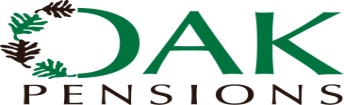 266, Murtala Mohammed Way Yaba Lagos Tel: 01-2953095, 01-2959290, 07002255625Email: info@oakpensions.com Website: www.oakpensions.orgCHANGE OF PERSONAL INFORMATION FORMRSA PIN:A. PERSONAL INFORMATION:SURNAME:  ______________________________________________________________________FIRST NAME: _____________________________________________________________________MIDDLE NAME: ____________________       MARITAL STATUS: ________________________________B. CHANGE OF PHONE NUMBER:OLD PHONE NUMBER:_____________________________________________________________NEW PHONE NUMBER:  _________________________________________________________________C. CHANGE OF EMAIL: OLD EMAIL: __________________________________________________NEW EMAIL: __________________________________________________D. CHANGE OF NEXT OF KINNAME AND ADDRESS OF PREVIOUS NEXT OF KIN: --------------------------------------------------------------------------------------	NAME OF NEW NEXT OF KIN: _______________________________________________________________ADDRESS OF NEW NEXT OF KIN: _____________________________________________________________TELEPHONE NUMBER OF NEW NEXT OF KIN: ___________________________________________________RELATIONSHIP: _______________________________________________________________E. CHANGE OF EMPLOYERPREVIOUS EMPLOYER NAME & ADDRESS: ---------------------------------------------------------------------------------------------___________________________________________________________________NEW EMPLOYER NAME: _________________________________________________________________________NEW EMPLOYER ADDRESS ________________________________________________________________________EMPLOYER PHONE NUMBER: _____________________________________________EMPLOYER E-MAIL: ____________________________________________________F. CHANGE OF PERSONAL/RESIDENTIAL ADDRESS:NUMBER/STREET/CITY/STATE: ___________________________________________________________________________  ___________________________________________________________________________________________ CUSTOMER’S SIGNATURE: _________________________________    DATE: _______________________________PEN